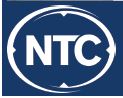 Course Modification Form		Use this form if changes are to be applied to the existing course.  Brief description of proposed course change: Reason or rationale for proposed course change: Does this course change affect other programs or other courses?     YES      NO If yes, attach document support from program faculty or course users. Does this proposal require additional resources?              YES     NO (Equipment, personnel, etc.) Please explain:   Does this proposal affect an articulation agreement?     YES     NO If YES, attach the articulation agreement to submission documents. Does this proposal call for teach-out for current students in the program?    YES     NO If YES, attach the Teach-Out plan for current students and list semesters to completion of the Teach-Out plan. Part II: Do these modifications change the major content areas, learning outcomes, and/or Student Outcomes Assessment?  If yes, please provide updated information below.  Is this course part of the Minnesota Transfer Curriculum?Minnesota Transfer Curriculum CoursesPart III: Program Learning Outcome – Core Ability  Is this course used for a summative assessment of a Program Learning Outcome?                        YES   NO        If yes, which PLO? APPROVALS: Submitted by: Date: Course Title: Course Number:Current Information:Current Information:Current Information:Proposed Information, if different or missing:Proposed Information, if different or missing:Course NumberCourse TitleCredits (Total)Lecture CreditsLab CreditsCo-curricular CreditsSemester OfferedPrerequisite(s)Corequisite(s)Course Description:Course Expenses (if applicable): Major Content Areas (include primary topics or major course topics in this section – the “table of contents” for the course)Major Content Areas (include primary topics or major course topics in this section – the “table of contents” for the course)Current InformationProposed InformationStudent Learning Outcomes Student Learning Outcomes Current InformationProposed InformationStudent Outcomes AssessmentList all Assessment Methods for assessing Learning Outcomes:Examples: 1. Exam, objective2. Quiz, written3. Lab assignments4. Research papers5. Exam, practicalIf changes include adding or changing Minnesota Transfer Curriculum Goal Area(s) and/or Competencies, list each goal area and the MnTC competencies the course will address. Course must meet at least 51% of competencies in a goal area to be in that goal area. Limit to only 2 Goal Areas.If changes include adding or changing Minnesota Transfer Curriculum Goal Area(s) and/or Competencies, list each goal area and the MnTC competencies the course will address. Course must meet at least 51% of competencies in a goal area to be in that goal area. Limit to only 2 Goal Areas.Core Abilities Met with this CourseCore Abilities Met with this CourseCurrent InformationProposed InformationDivision ChairDeanAASC ChairVPAA